Grade 10 Academic English 
Vocabulary Words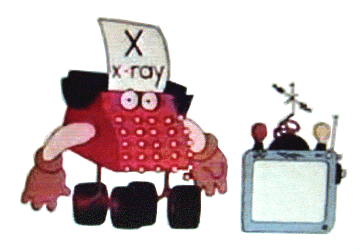 Aabruptly (adv.): suddenly; almost rudelyacolyte: (n) assistant or junior helperacre (n.): An area of land a little smaller than a football field.aghast: (adj) completely amazed, horrified or shockedagnostic: (n) someone who is undecided as to whether there is or is not a god.alliteration: (n) the word for a series of words sharing the same starting sound.aloof (adj.): distant; removed; not very friendlyalpha: (n) first letter of the Greek alphabetambled: (v) walked in a slow, lazy way.  (usually only tall people can do this)ampersand: (n) the “and” symbol, e.g. &anguish (n.): a feeling of great physical or mental pain. Apartheid: (n) word used to describe the situation or the time period in south Africa in which black Africans were not allowed to vote, hold public office or eat in the same restaurants as white Africans.  Stopped in the 90s by the efforts of pop stars and African religious figures.antitheist: (n) someone who opposes anyone believing in a god.apex: (n) the point or top part, as of a pyramid or mountainappraise: (v) to judge the worth ofapprehensive (adj.): anxious; fearfularouse: (v) to excite, or to cause a reaction, for instance, suspicion or sexual interestartificial: (adj) not real, not naturally occurringatheist: (n) someone who believes there is no god.axles (n.): bars connecting two opposite wheelsBbabble: (v) to talk without making any sensebank (n.): the part of land that meets a body of waterbarley (n.): a type of cereal grass the grain of which is often used for making malts and for animal feed. barren: (adj) unable to produce crops (or, in the case of women, children)bastion (n.) : a safely held military position, a stronghold or fortificationbemused: (adj) preoccupied; deep in thoughtBeowulf: (n) one of the oldest surviving works of Old English literature, an alliterative poem about a monster-slaying heroblatant (adj.): unsubtle, in-your-face; very obviousbleat: (n) a cry usually associated with a goat, sheep, or calf.beta: (n) second letter of the Greek alphabet bovine: (adj) relating to cattle; cow-likebridled (v.): to pull one's head back in anger or pride; especially when one feels one has been offendedbristle: (n/v) a stiff hair, or to stiffen, like hair on an angry dog’s neckbrusquely (adv.): quickly; bluntly; abruptly; almost rudelyburdened: (adj) weighed downCcalculating (adj.): shrewd; scheming and planningcanine: (adj) relating to dogs; dog-likecesspool (n.): a deep hole in the ground into which sewage from sinks, toilets, etc. is drained.champing (v.): chewing noisilyclamor: (n/v) the loud, confused shouting of an angry, demanding group, or else to speak up angrily and noisily as a group.cocky (adj.): confident, conceited, overbearing, and aggressive.commit: (v) to do (or promise to do)compel (v.): to force to do; to exert a strong, irresistible force uponcomplacently (adv.): in a pleased, satisfied mannerconceited: (adj) full of a sense of self-importancecontemplated (v.) To think about somethingcontemptuous: (adj) apt to act as if other people are not worthy of any respect whatsoevercorpulent (adj.): very large in the body; obesecorrespondence: (n) written communication between peoplecowering: (v) To shrink and tremble from fear.craftily (adv.): in a sly, cunning mannercrestfallen (adj.): disappointed, dispirited and depressed; dejectedcrouch: (v) To bend low with arms and legs drawn close to the body.cure: (v) to prepare and preserve food by means of dense smoke.current (n.): the strong flow of water in a definite directionDdebris (n.): remains or left over garbage, such as peanut shells, bits of exploded building or rotting leaves. decorous (adj.) : exhibiting appropriate behavior or conductdeduce: (v) to figure out by putting the facts togetherdefensive: (adj) characterized by being on guard against attack, be it verbal or physical. delta: (n) fourth letter of the Greek alphabetdenunciation: (n) a rant, an accusatory tiradederision: (n) the mocking of a person. derogatory (adj): characterized by being belittling and insultingDiana: (n) the Roman or Latin version of Artemis, the Greek goddess or the hunt.diminish: (v) to grow smaller or fewerdoes (n.): female rabbits or deerdouse (v): to drench with liquid. draconian: (adj) relating to dragons; dragon-likedrake: (n) a male duckdregs: (n) the leavings on the bottom of a wine bottledusk (n.): the intermediate, shadowy period of time that comes just before nightfall.Eebbed: (v) (as in the case of the tide) lessenedebullience: (n) eager enjoyment or approvalego: (n) pride, sense of self; self-awarenessejector: (n) the mechanism of a gun that throws out the empty cartridge of a fired bulletelaborate (adj.): complicated, or expressed in great detailelaborate: (v) to explain in detailemphasis (n.): force; expression; stress, as in which word is said with most energyenmity (n) : deep seated hatred; the state of being an enemyepsilon: (n) fifth letter of the Greek alphabetequine: (adj) relating to horses; horse-likeeuchre: (n) a card gameeuphemism: (n) a softer, gentler way of saying something harsh, awkward or rude, as in “his grandmother passed away.”exaggerate: (v) to inflate the details for dramatic effect, to not be completely accurateexhalation: (n) a breathing out of air.expire: (v) to breathe out, run out, or die.Ffeint: (v) in fencing, to pretend one is about to strike.feline: (adj) relating to catsfervor (n.): great intensity of emotionfetid: (adj) rottenflatter: (v) to compliment insincerely as a means of manipulating someone.flaunt: (v) to display proudlyflirt: (v) to playfully demonstrate romantic interest.foreboding: (n) dread, feeling that something bad is going to happenfraught: (adj) full of, for example, dangerfumble: (v) to handle clumsilyfurtive: (adj) characterized by being secret and sly, stealthyGgamma: (n) third letter of the Greek alphabet.gander: (n) a male goose; a city in Newfoundland with an airport; slang for “to look at”.gauntlet: (n) a heavy glovegawp: (v) to stare at with mouth hanging opengeneralization: (n) a statement which talks about a number of people or things as if they were the same, for the sake of convenience, to make a statement about all, though there may be exceptions.  Not quite a stereotype.genre: (n) a category of creative work characterized by a particular style, form, or content. For example, horror movies or romantic comedies.glower (v.) to look or stare at angrily gingerly (adv.): in a careful, cautious wayGrimm: (n) last name of the German brothers who went around collecting ancient European folktales. gust (n.): a strong, sudden rush of airHharness (n.): the leather straps and metal pieces by which a horse or mule is fastened to a vehicle. hatchet face (n): a lean, sharp face with wide cheekbones and a pointed chin so it resembles an overhead view of an axe-headheifer: (n) young female cow which has not had a calfHel: (n) the name of the female Norse god who ruled the land of the dead and was half-corpse.heron (n.): a wading bird (that is, a bird that is often found wading in the water, usually in a search for food) with a long neck, beak, and legs. hiatus: (n.) a gap or interruption; a break or pausehovel: (n) shackhover (v.): to linger, often in midair; to stay suspendedhutch (n.): A type of cage for keeping rabbits.Iillumination: (n) lightimpervious (adj.): characterized by being incapable of being penetrated or affected.implication: (n) something that is inferred or hintedimprovise: (v) to make do with whatever is at hand, to Macgyverinadequate: (adj) characterized by not being good enoughinarticulate: (adj) characterized by not being able to make oneself properly understood with wordsincredulous: (adj) characterized by being full of amazement and disbeliefindignant: (adj) characterized by being angered at something unjust or wrongindulgently: (adv) kindly, with fondnessineffectual: (adj) characterized by not producing an intended effect; being uselessinscrutable: (adj) characterized by being difficult or impossible to understand the mood or meaning of, as in an unreadable facial expression or a confusing poeminsensitive: (adj) unkind, without regard for someone’s feelingsinspire: (v) to breathe in, or to give good ideas to.intensity (n.): how concentrated, strong or sharp something (for instance a ray of light) is
intricate (adj): complicated, full of elaborate elements.iota: (n) ninth letter of the Greek alphabet; any tiny, insignificant detail or quantity of a thing.irrelevance: (n) the quality of being off-topic; the lack of a relating to the matter at handJjack: (n) proper name for a male donkeyjackal: (n) a wild pack-hunting dog from Africajaded: (adj) toughened, insensitivejeer (v.): to abuse vocally; taunt or mock; to “chirp”jest: (n/v) a joke or to joke and teasejoist: (n) the small timbers or metal beams ranged parallel from wall to wall in a structure to support a floor or ceiling.jostle: (v) to bump roughly, as in knocking someone’s elbowjot: (v/n) to write down; a tiny amount of something.juncture (n.): Where two things come together. Jupiter: (n) Roman version of Zeus, the promiscuous thunder god.Jurassic: (adj) one of the prehistoric time periods in which dinosaurs are believed to have existedjurisprudence: (n) the science or practice of lawKkaleidoscope: (n) toy for looking through and transforming one’s view with mirrors and coloured beadskeel: (n) the structure under a sea-going vessel that helps it sail straight.keen: (adj) sharp; or else paying close attention.keg (n): a barrelkin: (n) blood relativekindle: (v) to start a firekinesthetic: (adj) dealing with the movement of the human body and its interactions with terrain and physical objectskinetic: (adj) term used to discuss motion, and the energy required to achieve motionkiosk (n.) a small “building within a building,” often used as a desk for customer service, for example in a shopping mall.knead: (v) to squeeze and flatten, as in the case of bread doughknoll (n): a small rounded hillLlaboring (adj.): working, particularly work that involves physical exertion.lame (adj): To be crippled; especially to have an injured leg or foot.lapsed: (v) ran out (in the case of a licence or warranty) or gave in to irresponsibility (in the case of an alcoholic drinking)lathered: (v) created foam or bubbles, for instance with soap or shampoolean (adj.): thinleaves (n.): pages in books, pieces of a tabletop or things on tree branchesleonine: (adj) relating to lions; lion-likeleviathan (n.): something very large; giant sea creature in the Biblelice: (n) a type of parasite. lightweight (n.): a boxer who weighs between 127 - 135 poundsliniment (n.): a medicated liquid rubbed on the skin to ease sore muscles and sprainslobotomy: (n) operation which disconnects the front part of the brainLoki: (n) the name of the manipulative associate of the Norse gods who caused endless trouble.lousy: (adj) characterized by being infested with lice; of poor quality.ludicrous (adj.): characterized by being laughably and obviously absurd; foolish or ridiculousMmalevolent (adj.) characterized by having an ill will or wishing harm to others; maliciousmalformed: (adj) not shaped wellmeager (adj.): of poor quality or small amountmeandered: (v) wanderedmelee: (adj/n) fighting with close-range weapons or bare handsmesmerize (v): to entrance or put under a spell.metaphor: (n) a symbol; generally a concrete object used to represent an abstract concept.mimicking (v.): imitatingmollified (adj.): soothed; pacifiedmonotonous (adj.): flat, with no expression or change in tone of any kind.  The worst kind of singingmoral: (n/adj) a message saying what is thought to be right, a person who is judged to be goodmorosely (adv.): in a sad, gloomy mannermottled (adj.): having a blotchy pattern, like marble or camouflage pants, or the shadows created by sun through tree branchesmules (n): a load-bearing animal; also a type of shoe or slipper than does not cover the heel. mutinous: (adj) characterized by a rebellion against authority; apt to overthrow authoritymyriad: (n) an un-countably large numberNnomadic: (adj) apt to move from place to place, rather than living in the same locale for extended periodsnominate (v.): to name, as in the case of suggesting who will fill a new position of responsibilitynonchalantly: (adv) without seeming to worry, showing no concernnoose: (n) a rope looped in such as way as to allow a person to be executed by hanging from the necknostalgia (n.): the state of enjoying past memoriesnotary stamp: (n) an official stamp on a contract, intended to ensure there is no fraud involved.numerous: (adj) many, large in numbernurture (v.): to care for the needs ofOobliterate: (v) to do away with completely, without leaving a traceobstetrics: (n) dealing with childbirthobtuse: (adj) dull, unintelligent, dim-wittedochre: (n) red or yellow iron ore used as a pigmentOdin: (n) the name of the father of the Norse gods who sacrificed an eye for wisdom and had two ravens named Thought and Memory.offal: (n) intestines and internal organs, once they are no longer in the abdominal cavityomega: (n) final, twenty-fourth letter of the Greek alphabet.ominously (adv): in a threatening wayonomatopoiea: (n) a word which sounds like a real-world noise, such as bam, snap, slap or thud.oppressive: (adj) characterized by weighing heavily on the senses or mood, like a dark grey storm cloud overheadorchard (n): an area where many fruit or nut trees are planted.ova: (n) Latin word for more than one eggovum: (n) Latin word for an eggox: (n) a bull that has had its sex organs removedoxygen: (n) common gas which is often used in welding.Ppatriot: (n) a person who is proud of his or her country and willing to defend it and make sacrifices for itpeer (v.): To look closely or squint at something to see it more clearly.penultimate: (adj) second-lastperiscope (n.): a device that, through a series of mirrors and prisms, allows one to view something not directly in the line of sight. Perpetuate (v): to cause to continuepersona: (n) created identity one may usepersuasive (adj.): convincingpestilence: (n) infestation of insects and/or germs pi: (n) sixteen letter of the Greek alphabet; name of a number useful in calculations relating to circles.pier (n): a platform built out from the shore into the water and supported by piles; provides access to ships and boatspiety: (n) quality of being dutifully pure and obediently religious platinum: (n) precious metal more valuable than goldplausible: (adj) believable, sensible soundingporcine: (adj) relating to pigs; pig-likeprecede (v.): go before or ahead ofpreposterous: (adj) apt to invite ridicule; nonsensical and impossible to take seriouslyprestige: (n) fame and recognitionpristine: (adj) unspoiled, undamagedprodigal: (n) runaway child like a man’s son in the bible who ran away, prohibited: (adj) disallowedprolific: (adj) quality of having produced a great number of thingspromiscuous: (adj) the quality of having numerous casual sex partners.pugnacious (adj.): eager and ready to fightQquagmire: (n) a mucky, disgusting swampquaint: (adj) attractively old-fashionedqualm: (n) an uneasy feeling involving feeling uncomfortable with, for example,  a decision being made.quandary: (n) a dilemma, in the state of having to make a difficult decision.quarry: (n) a pit from which sand and gravel can be dug; also, a prey one is hunting.quavered (v): trembled, or spoke in a trembling voicequay (say: key): a platform built out from the shore into water; queer: (adj) the quality of seeming unusual; a term used by the LGBTQ community which appears in the abbreviation.query: (n/v) a question or  to askquestion: (v) in legal terms, to interview in order to obtain information.quizzical: (adj) describes the expression of someone who is curious to know somethingRrebuke (v.): to criticize sharply; to “tell off” for somethingreceptive: (adj) able and willing to listen to and accept information, new ideas, etc. recrimination (n.) : The act of accusing in return; responding to an attempt to incriminaterectangular (adj.): a square-cornered shape that is longer than it is wide. recumbent (adj.): lying down still; without movementreeds (n.): tall grass with hollow stems, often found in or near water. relentless: (adj) characterized by not giving up or relenting, never-ceasingreprehensible: (adj) horrible, improper and deserving of criticism.  Used to describe very bad behaviour which makes one seem like a very bad personrespiration: (n) breathingrestoration: (n) the putting back or making the same as before of somethingrheumatism: a painful condition involving the joints and musclesrogue: (n) a un trustworthy person who may steal things.rouge: (n) makeup used to colour cheeks.  From the French word for red.rummy (n.): a card gameSsanctioned: (adj) officially supported by authority figure or expert, (v) to have done sosaunter (v.): to walk at a leisurely pace; strollsceptical: (adj) unlikely to believe someone or somethingscornful: (adj) characterized by being filled with a feeling of contempt for someone or something; the belief that a person or thing is worthless. scourge (n.): anything that inflicts discomfort or suffering; including plagues of insects, rodents or disease, or a whipscowled (v.): an angry look achieved by frowning and scrunching the eyebrows together.serpentine: (adj) relating to snakes; snake-likeshards: (n) broken pieces of a once-whole thingshell: (n) either the outer covering of an egg, mollusk or turtle, or else an unfired bullet still attached to the casing with the propellant untriggeredsimultaneously: (adv) at the same timesinewy: (adj.) lean and muscular; stringy and tough.skeptical (adj.): To be likely to doubt or question something. slum: (n) a run-down, dirty and poorly-kept building or part of townspeculation: (n) the attempt to figure out a matter, while trying to arrive at difficult-to-reach answers, often involving educated guessing squawk: (v/n) to make a harsh, abrupt noise, a harsh, abrupt noise, as in the vocal sound of a seagullsquint (v.): To look or peer with the eyes partly closed or narrowed.squirmed (v.): twisted and turned; wriggledstake (n.): an amount of money being saved for a specific purposestimulant: (n) a substance which increases moods, energy or performancestocky (adj.): heavily, thickly and solidly builtsubsequent: (adj) coming nextsubsided: became less excited; calmed down or stoppedsulkily (adv.): in an annoyed, spiteful manner. sullenly (adv.): in a depressed, angry, gloomy waysummon: (v) to call to come near supplement: (n) additional material, also (v) to provide such materialTtaboo: (adj/n) understood to be unmentionable, or forbidden within a culture.tacit: (adj) not spoken but understood, hinted at by actions or statements. Often used before the word “approval” or “agreement” when no approval or agreement is clearly communicatedtalon: (n) A finger-like claw, used to describe the toes of eagles and dragonstart (n.) insulting word for a woman of loose morals; one who is prone to be sexually unfaithful; also a dessert item.Thor: (n) the name of the angry Norse god who threw lightning and his mighty hammer Mjolnir. thwart: (n) to stop, keep from doing what was intended to be donetirade:  (n) a rant; an accusatory, dismissive speech tittle: (n) the dot over the letter “i.”toting: (v) carryingtramp (n.): a person who travels about on foot, usually doing odd jobs for a living; to travel on foot; also an insulting word for a promiscuous woman.tumult (n.) : Commotion of a great crowd; disorderUulterior (adj.): in the case of motives, motives which are not revealedundiminished: (adj) not reduced nor made any fewer or lessunion: (n) in employment terms, a group established to protect worker rights.unsullied (adj): not soiled or made dirty; cleanurn (n): a vase used to contain the ashes of a dead person.ursine (adj): relating to bears; bear-likeusurp (v): to wrongly take away power from someone who rightfully holds itutility: (n) usefulnessutopia (n): an imaginary world or society, run perfectly so everything is awesomeuvula (n.): the fleshy tag which hangs down at the back of the throat.Vvacillate (v.): to waver; to go back and forth indecisively between choicesvagrant (n.): homeless personvalour (n.): couragevanquish (v.): to conquer or defeatveneer (n.): a thin decorative coating, as in the case of real wood decorating a thicker piece of plastic or plywood.vials (n.): small bottlesvicarious: (adj) word used to describe something being experienced through hearing about it from someone elseviciously (adv.): cruelly; in a mean wayvicissitudes: (n) changes in circumstances or luck vitality: (n) life, energyvoluminous (adj): full, heavy, bulky, having a large capacityvulpine: (adj) relating to foxes; fox-likeWwaive: (v) to agree to give up a right, for example, to sue in the case of accident.waiver: (n) a written agreement to give up a right, for example, to sue in the case of accident.wan: (adj) pale and unhealthy lookingwearily: (adv) in a tired, worn-out waywhimsical: (adj) fanciful, spontaneous, subject to erratic behavior or unpredictable changewilful (adj): knowingly and on purpose.willow (n.): a type of tree with narrow leaves and strong, flexible twigs and branches. winnow: (v) to separate grain from chaff wisp (n): a tiny, slight strand or piece of something, such as hair or grasswrit: (n) a legal document issued by a court or judicial officerwrithed (v.): twisted and turned, perhaps in agony or delight.wry: (adj) clever and often ironically or grimly humorousXXanadu: (n) a mythical place famously mentioned in "Kubla Khan," an 1816 poem by Samuel Taylor Coleridgexenon (n.): one of the noble gassesxenophobia: (n) hatred or fear of strangers, foreigners or anything which is strange of foreignxylophone: (n) musical instrument composed of wooden bars one strikes with mallets (from the Greek word for “wood”)Yyahoo: (n) in Gulliver’s Travels, a race of filthy, uncivilized wild men, an insulting term for a wild, loud, hick personyak: (n) a large type of oxyammer (v.): to talk pointlesslyyarmulke: (n) small black skullcap worn by Jewish men while worshipping yawn: (v) to uncontrollably breathe in slowly.yield (v): to produce or to give way toyore (n): in the pastyowling: (v) making a noise like an enraged catyule (n): Christmas; there are times, tides and logs of this.Zzeal (n.): enthusiasm, passionzenith (n.): the very top of an arc, for instance with a thrown object, or the point at noon when the sun reaches its highest point in the sky.zephyr: (n) a small, gentle breezezeppelin (n.): a lighter-than-air flying ship.zest: (n) joy of life.zeta: (n) sixth letter of the Greek alphabet.Zeus (n.): the name of the father of the Greek gods who lived on Mount Olympus and hurled lightning and seduced human women.zodiac: (n) the system of twelve astrological signs, including Scorpio, Capricorn and Sagittariuszoology: (n) the study of animals